Работы включают замену бортового камня, люков колодцев и камер, ремонт тротуаров и асфальтобетонного покрытия проезда с устройством выравнивающего слоя.Городской проект «Дорога в школу» предусматривает обустройство проездов к общеобразовательным учреждениям. В прошлом году                     к программе присоединились объекты здравоохранения, а в этом - учреждения культуры. Комфортные автоподъезды обеспечат не только удобство, но и безопасность мурманчан.За это лето в рамках проекта отремонтируют 8 проездов к социально значимым учреждениям, в их числе: офис врачей общей практики                (ул. Маклакова, д. 48), детская школа искусств (ул. Торцева, д. 14), детский дом творчества (ул. Торцева, д. 11), детский сад № 93 (ул. Софьи Перовской, д. 15А), школы № 17 (ул. Олега Кошевого, д. 12А) и № 5 (ул. Александрова, д. 32/2), молодежный центр гражданско- патриотического воспитания         (ул. Бондарная, д. 10А).Дорога в школу!Дорога в школу!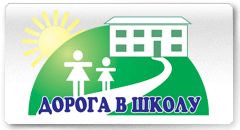 В рамках реализации городского проекта «Дорога              в школу» начался ремонт проезда     к зданию детско-юношеского клуба физической подготовки «Мускул» (ул. Набережная, 7а).